DAN PLANETA ZEMLJE22. travnja u gotovo cijelom svijetu obilježava se Dan planeta Zemlje.Učili smo iz Prirode i društva koliko je čista i očuvana priroda važna za nas ljude i životinje. Na taj dan podsjećamo se koliko je važan čovjekov odnos prema prirodi.Vi to jako dobro znate, ali neki ljudi često zaboravljaju pa se prema Zemlji i prirodi ponašaju neodgovorno i zagađuju njezine šume, vode, parkove, zrak…To sve loše utječe na prirodu.Ono što mi možemo učiniti jest ne bacati smeće u prirodu, čistiti svoj okoliš, reciklirati stari materijal (sjećate se, često smo od starog papira, umjesto da smo ga bacali, izrađivali nove zanimljive ukrase za našu učionicu).Vaš današnji zadatak vrijedi skroz dok se ne vratimo u školu, a to je da sav stari papir i karton koji imate kod kuće ne bacate u smeće nego skupljate na jedno mjesto i donesete u školu kada se tamo vratimo. Taj papir škola će poslati na reciklažu, kako smo to i dosada činili. Budite odgovorni prema Zemlji jer DIO SMO ZEMLJE I ONA JE DIO NAS. 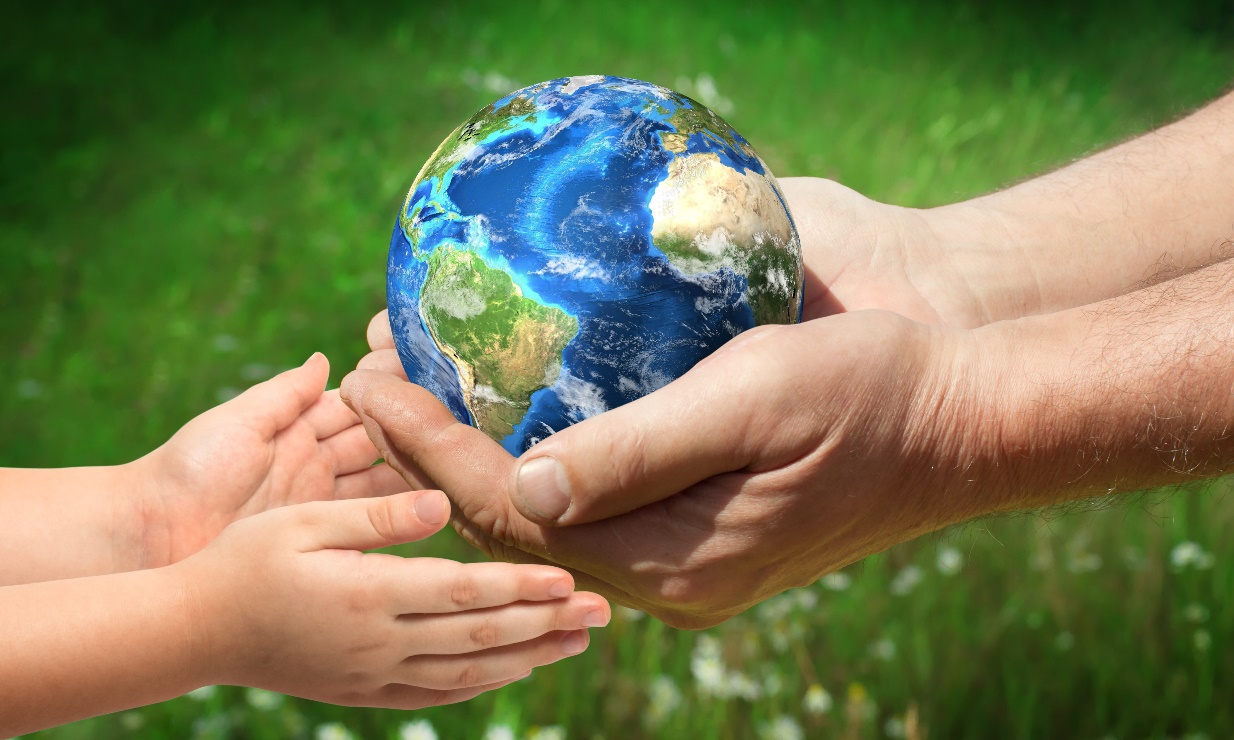 